                                                บันทึกข้อความ                                       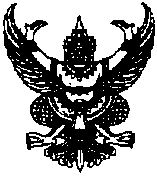 ส่วนราชการ    สน.จักรวรรดิ                           	     โทร.    02-2254094                                                                                                                                   ที่  0015.(บก.น.6)3 /                            	     วันที่           เมษายน  2567เรื่อง   รายงานผลการใช้จ่ายงบประมาณ ประจำปี 2567  ไตรมาส 1 – 2 (ต.ค.66 - มี.ค.67)เรียน   ผกก.สน.จักรวรรดิ		ตามหนังสือ  บก.น.6 ที่ 0015(บก.น.6)13/9970 ลง 30 ต.ค.66  เรื่อง อนุมัติจัดสรรงบประมาณรายจ่ายประจำปีงบประมาณ พ.ศ.2567   (ปีงบประมาณ พ.ศ.2566 ไปพลางก่อน)     ครั้งที่ 1 ไตรมาส 1-3 (ต.ค.66 - พ.ค.67)  8 เดือน  จาก ตร. ปรากฏรายละเอียด ตามรายงานแผนการใช้จ่ายงบประมาณ ประจำปีงบประมาณ 2567  จำนวนเงินทั้งสิ้น  2,336,665.- บาท (สองล้านสามแสนสามหมื่นหกพันหกร้อยหกสิบห้าบาทถ้วน)  นั้น		ฝ่ายอำนวยการ สน.จักรวรรดิ  ขอรายงานผลการเบิกจ่ายงบประมาณ รอบ  6 เดือนแรกของปีงบประมาณ พ.ศ.2567 (ตุลาคม 2566 - มีนาคม 2567)   ดังนี้เป้าหมายการเบิกจ่ายงบประมาณในภาพรวม ของ ตร. ณ สิ้นเดือน มีนาคม 2567  ต้องมีผลการเบิกจ่ายสะสมไม่เกิน ร้อยละ  56ผลการเบิกจ่ายในภาพรวมของ สน.จักรวรรดิ  ณ สิ้นเดือน มีนาคม  2567  ดังนี้โครงการบังคับใช้กฎหมายฯ  รายการที่ 1 -8  	เบิกจ่ายได้   59.84%ค่าสาธารณูปโภค  	 			เบิกจ่ายได้  100%2.3 ค่าตอบแทน 4 ค่า 	  			เบิกจ่ายได้  2.78%2.4 โครงการปฏิรูประบบงานตำรวจฯ	 	 	เบิกจ่ายได้  71.71%2.5 กิจกรรมการรักษาความปลอดภัยนักท่องเที่ยว   	เบิกจ่ายได้  60.86% 2.6 โครงการปราบปรามการค้ายาเสพติด		 	เบิกจ่ายได้  60.86%2.7 โครงการสร้างภูมิคุ้มกันยาเสพติดฯ			เบิกจ่ายได้  100%	      2.8 กิจกรรม การสร้างภูมิคุ้มกันในกลุ่มเป้าหมายฯ	เป็นเงิน	เบิกจ่ายได้  100%2.9 กิจกรรม การบังคับใช้กฎหมายฯ (งานชุมชนสัมพันธ์)	เบิกจ่ายได้  82.60%2.10 กิจกรรมการมีส่วนร่วมของประชาชนฯ		  เบิกจ่ายได้ 100 %		ผลการเบิกจ่ายในภาพรวม  74.19 %  เป็นไปตามเป้าหมายและวัตถุประสงค์ที่ ตร.กำหนด   ไม่มีปัญหาข้อขัดข้องแต่อย่างใด  รายละเอียดปรากฏตาม รายงานผลการใช้จ่ายงบประมาณฯ ที่แนบมาพร้อมหนังสือฉบับนี้จึงเรียนมาเพื่อโปรดพิจารณา				พ.ต.ต.					(ธีร์  เกษมสิทธิโชค)					สว.อก.สน.จักรวรรดิทราบ/ดำเนินการควบคุมการเบิกจ่ายให้เป็นไปตามระเบียบฯ และตรงตามวัตถุประสงค์และเป้าหมายที่ ตร.กำหนดอย่างเคร่งครัดต่อไป				พ.ต.อ.        					(นิธิ  ชาญประสิทธิ์ผล)					 ผกก.สน.จักรวรรดิ					        เม.ย.67รายงานผลการใช้จ่ายงบประมาณ สถานีตำรวจนครบาลจักรวรรดิประจำปีงบประมาณ พ.ศ. ๒๕๖๗  (ปีงบประมาณ พ.ศ.๒๕๖๖ ไปพลางก่อน) ไตรมาส ๒ เดือน ตุลาคม ๒๕๖๖- มีนาคม ๒๕๖๗ (เป้าหมาย ตร. ณ สิ้นเดือน มีนาคม 2567  = 56%)ข้อมูล ณ วันที่  ๔ เมษายน พ.ศ. ๒๕๖๗									พ.ต.ต.      (ธีร์  เกษมสิทธิโชค)     สว.อก.สน.จักรวรรดิที่รายการผลการดำเนินงานงบประมาณที่ได้รับผลการเบิกจ่ายคิดเป็นร้อยละปัญหา/อุปสรรคแนวทางการแก้ไขโครงการการบังคับใช้กฎหมาย อำนวยความยุติธรรม และบริการประชาชนกิจกรรม การบังคับใช้กฎหมายและบริการประชาชน    งบดำเนินงานค่าตอบแทนใช้สอยและวัสดุโครงการการบังคับใช้กฎหมาย อำนวยความยุติธรรม และบริการประชาชนกิจกรรม การบังคับใช้กฎหมายและบริการประชาชน    งบดำเนินงานค่าตอบแทนใช้สอยและวัสดุโครงการการบังคับใช้กฎหมาย อำนวยความยุติธรรม และบริการประชาชนกิจกรรม การบังคับใช้กฎหมายและบริการประชาชน    งบดำเนินงานค่าตอบแทนใช้สอยและวัสดุโครงการการบังคับใช้กฎหมาย อำนวยความยุติธรรม และบริการประชาชนกิจกรรม การบังคับใช้กฎหมายและบริการประชาชน    งบดำเนินงานค่าตอบแทนใช้สอยและวัสดุโครงการการบังคับใช้กฎหมาย อำนวยความยุติธรรม และบริการประชาชนกิจกรรม การบังคับใช้กฎหมายและบริการประชาชน    งบดำเนินงานค่าตอบแทนใช้สอยและวัสดุโครงการการบังคับใช้กฎหมาย อำนวยความยุติธรรม และบริการประชาชนกิจกรรม การบังคับใช้กฎหมายและบริการประชาชน    งบดำเนินงานค่าตอบแทนใช้สอยและวัสดุ๑ค่า OTเบิกจ่าย OT    ต.ค. 66 -  มี.ค.67๕๗๒,๘๐๐395,35069.02%ไม่มีปัญหาข้อขัดข้อง๒ค่าเบี้ยเลี้ยง ที่พัก พาหนะโอนงบประมาณไปจ่ายค่าสาธารณูปโภค เนื่องจากค่าสาธารณูปโภคไม่เพียงพอ และ เดือน ต.ค.๖๖ - มี.ค.๖๗  ไม่มีการเบิกค่าเบี้ยเลี้ยงแต่อย่างใด๑๐๐,๒๐๐60,12060%ไม่มีปัญหาข้อขัดข้อง๓ค่าซ่อมแซมยานพาหนะยังไม่มีการซ่อมแซมยานพาหนะแต่โอนงบประมาณไปใช้จ่ายในการบำรุงรักษายานพาหนะ๒๘,๒๐๐23,245.75-82.43% ไม่มีปัญหาข้อขัดข้อง๔ค่าจ้างเหมาบริการ ทำความสะอาดโอนงบประมาณค่าน้ำมัน มาเป็นค่าจ้างเหมาบริการ เนื่องจากได้รับจัดสรรมา    ไม่เพียงพอ๑๕,๐๐๐(16,500)๓๑,๕๐๐๑๐๐%รับโอนมาจากค่าน้ำมัน 16,500 บาท๕วัสดุสำนักงาน๑๐,๙๐๐๙,๐๙๕๘๓.๔๔%เบิกได้ตามเป้าหมาย ไม่มีปัญหาข้อขัดข้อง๖น้ำมันรถยนต์  รถจักรยานยนต์ของทางราชการเบิกจ่ายค่าน้ำมัน เดือน ต.ค. 66 -  มี.ค.67๙๔๒,๕๐๐488,001.1451.78*1. โอนงบประมาณไปจ่ายค่าสาธารณูปโภค 141,618.54 บาท2. โอนงบประมาณไปจ่ายค่าจ้างเหมาบริการ  16,500 บาท3. การเบิกจ่ายไม่เป็นไปตามเป้าหมายมีการใช้น้ำมันลดลง แต่ไม่กระทบกับผลการเบิกจ่ายในภาพรวม๗วัสดุจราจร๗,๘๐๐6,28080.51%เบิกได้ตามเป้าหมาย ไม่มีปัญหาข้อขัดข้อง๘วัสดุอาหาร (ผู้ต้องหา)เบิกจ่ายค่าอาหารผู้ต้องหา เดือน ต.ค.66 - มี.ค.67๒๒,๖๐๐๓,๗๐๐๑๖.๓๗%ไม่มีปัญหาข้อขัดข้องรวมตอบแทนใช้สอย และวัสดุ๑,๗๐๐,๐๐๐ 1,017,291.8959.84 ในภาพรวมเบิกได้ตามเป้าหมาย ไม่มีปัญหาข้อขัดข้อง๙ค่าสาธารณูปโภคนำค่าเบี้ยเลี้ยง และ ค่าน้ำมัน มาจ่ายค่าสาธารณูปโภค  เนื่องจากได้รับจัดสรรงบไม่เพียงพอ เพื่อไม่ให้ค่าสาธารณูปโภคค้างชำระ๓๔๐,๑๐๐(201,738.54)๕๔๑,๙๓๘.๕๔๑๐๐%ไม่มีปัญหาข้อขัดข้อง๑๐ รายการค่าตอบแทน ๔ ค่าเบิกจ่ายเดือน ต.ค.66 - มี.ค.67๖๔,๗๐๐๑,๘๐๐๒.๗๘%เบิกไม่ได้ตามเป้าหมาย รอบ 6 เดือน  เนื่องจาก มีคดีที่เกิดขึ้นน้อยกว่าที่ประมาณการค่าใช้จ่าย  จึงทำให้การเบิกไม่เป็นไปตามแผน  แต่ไม่มีผลกระทบแต่อย่างใด เนื่องจากมีการเบิกที่เป็นปัจจุบันและครบถ้วนไม่มีปัญหาข้อขัดข้อง๑๑โครงการปฏิรูประบบงานตำรวจ กิจกรรม การปฏิรูประบบงานสอบสวนและการบังคับใช้กฎหมาย งบดำเนินงาน ค่าตอบแทน ใช้สอยและวัสดุ๖๗,๑๐๐48,12071.71%เบิกได้ตามเป้าหมาย ไม่มีปัญหาข้อขัดข้อง๑๒กิจกรรม  การรักษาความปลอดภัยและให้บริการนักท่องเที่ยวงบดำเนินงานเบิกจ่ายเดือน ต.ค.66 - มี.ค.67๗๕,๑๒๕45,75060.86%เบิกได้ตามเป้าหมาย ไม่มีปัญหาข้อขัดข้อง๑๓โครงการ ปราบปรามการค้ายาเสพติดกิจกรรม การสกัดกั้น ปราบปราม การผลิต การค้ายาเสพติดค่าใช้จ่ายในการปราบปรามนักค้ายาเสพติด และสกัดกั้นการนำเข้า ส่งออกยาเสพติดเบิกจ่ายเดือน ต.ค.66 - มี.ค.67๑๔,๘๐๐๑๑,๘๐๐๗๙.๗๓%ได้รับจัดสรร ๘ เดือน และมีการเบิกจ่ายตามวงรอบที่กำหนด  ไม่มีปัญหาข้อขัดข้อง ๑๔โครงการสร้างภูมิคุ้มกันและป้องกันยาเสพติด กิจกรรม การสร้างภูมิคุ้มกันในกลุ่มเป้าหมายระดับโรงเรียนประถมศึกษาและมัธยมศึกษาหรือเทียบเท่าค่าใช้จ่ายโครงการตำรวจประสานโรงเรียนเบิกจ่ายครบถ้วน๒,๑๔๐๒,๑๔๐๑๐๐%ได้รับจัดสรรรายไตรมาส  สามารถเบิกจ่ายได้ตามเป้าหมาย ไม่มีปัญหาข้อขัดข้อง๑๕กิจกรรม การสร้างภูมิคุ้มกันในกลุ่มเป้าหมายระดับโรงเรียนประถมศึกษาและมัธยมศึกษาหรือเทียบเท่า งบรายจ่ายอื่น  รายการค่าใช้จ่ายโครงการการศึกษาเพื่อต่อต้านการใช้ยาเสพติดในเด็กนักเรียน (D.A.R.E.ประเทศไทย)เบิกจ่ายเดือน ต.ค.66 - มี.ค.67 ๑๑,๗๐๐11,700100%ได้รับจัดสรรเป็นปีการศึกษา   (๒ เทอม)   สามารถเบิกจ่ายได้ตามเป้าหมาย ไม่มีปัญหาข้อขัดข้อง๑๖กิจกรรม การบังคับใช้กฎหมายและบริการประชาชนสำหรับเป็นค่าใช้จ่ายภารกิจงานชุมชนสัมพันธ์เบิกจ่ายเดือน ต.ค.66 - มี.ค.67  ๔๖,๐๐๐38,00082.60%เบิกได้ตามเป้าหมาย ไม่มีปัญหาข้อขัดข้อง๑๗กิจกรรม การมีส่วนร่วมของประชาชนในการป้องกันอาชญากรรม โครงการสร้างเครือข่ายการมีส่วนร่วมของประชาชนในการป้องกันอาชญากรรมระดับตำบลเบิกจ่ายครบถ้วน๑๕,๐๐๐๑๕,๐๐๐๑๐๐%ได้รับจัดสรรงบเกี่ยวกับการอบรม ๑ ครั้ง สามารถเบิกจ่ายได้ตามเป้าหมาย ไม่มีปัญหาข้อขัดข้องรวมเป็นเงินทั้งสิ้น๒,๓๓๖,๖๖๕1,733,540.43 74.19% เบิกได้ตามเป้าหมาย ไม่มีปัญหาข้อขัดข้อง